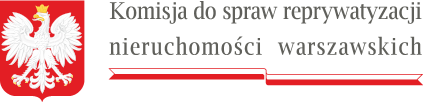 W nagłówku w lewym górnym rogu znajduje się logo Komisji do spraw reprywatyzacji nieruchomości warszawskich zawierające godło państwa polskiego i podkreślenie nazwy organu w formie miniaturki flagi RPWarszawa, 24 listopada 2021 r.Sygn. akt KR III R 30 ukośnik 21DPA myślnik III.9130.28.2021I K: 2732893POSTANOWIENIEKomisja do spraw reprywatyzacji nieruchomości warszawskich w składzie: Przewodniczący Komisji: Sebastian Kaleta Członkowie Komisji:Wiktor Klimiuk, Łukasz Kondratko, Jan Mosiński, Bartłomiej Opaliński, Adam Zieliński
po rozpoznaniu w dniu 24 listopada 2021 r. na posiedzeniu niejawnym
sprawy w przedmiocie decyzji Prezydenta m.st. Warszawy nr 353 ukośnik GK ukośnik DW ukośnik 2009 z dnia 10 sierpnia 2009 roku, dotyczącej niezabudowanego gruntu o powierzchni wynoszącej m2, oznaczonego jako działka ewidencyjna nr  w obrębie położonego w Warszawie przy ul. Frascati z udziałem stron: Miasta Stołecznego Warszawy, M. S., A. S., H. S., K. S., R. S., P. B., M. B.,  i E. B. oraz Prokuratora Prokuratury Regionalnej w Warszawie;w Warszawiepostanawia:Punkt pierwszy na podstawie art. 26 ust. 2 ustawy z dnia 9 marca 2017 r. o szczególnych zasadach usuwania skutków prawnych decyzji reprywatyzacyjnych dotyczących nieruchomości warszawskich, wydanych z naruszeniem prawa (Dz. U. z 2021 r. poz. 795; dalej ustawa) zawiadomić właściwe organy administracji oraz sądy o wszczęciu z urzędu postępowania rozpoznawczego;Punkt drugi na podstawie art. 16 ust. 3 i ust. 4 ustawy zawiadomić o wydaniu niniejszegopostanowienia poprzez ogłoszenie w Biuletynie Informacji Publicznej.Przewodniczący KomisjiSebastian KaletaPouczenie:Zgodnie z art. 10 ust. 4 ustawy z dnia 9 marca 2017 r. o szczególnych zasadach usuwania skutków prawnych decyzji reprywatyzacyjnych dotyczących nieruchomości warszawskich, wydanych z naruszeniem prawa (Dz. U. z 2021 r. poz. 795) na niniejsze postanowienie nie przysługuje środek zaskarżenia.